Сумська міська радаВиконавчий комітетРІШЕННЯЗ метою покращення якості та безпеки надання послуг, підтримання                     в належному технічному стані автотранспортного парку та розглянувши звернення виконавця послуг з перевезення пасажирів ТОВ «СНД-Автотранс»  від 03.05.2019 № 02/05-19 щодо встановлення тарифів на послуги з перевезення пасажирів на автобусних маршрутах загального користування, що працюють у звичайному режимі № 51 «Піщане – Прокоф’єва», відповідно до наказу Міністерства транспорту та зв’язку України від 17.11.2009 року № 1175 «Про затвердження Методики розрахунку тарифів на послуги пасажирського автомобільного транспорту», Закону України «Про автомобільний транспорт», керуючись підпунктом 2 пункту «а» статті 28, частиною першою статті 52 Закону України «Про місцеве самоврядування в Україні», виконавчий комітет Сумської міської ради ВИРІШИВ:          1. Встановити  тарифи на послуги з перевезення пасажирів на автобусних маршрутах загального користування, що працюють у  звичайному режимі № 51 «Піщане – Прокоф’єва» у наступному розмірі: вартість одного пасажироперевезення по м. Суми – 7,00 гривень, вартість одного пасажироперевезення по  м. Суми   до с. Піщане,  з с.  Піщане по м. Суми   – 9,00 грн.           2.  Встановити за перевезення ручної поклажі та багажу понад норму, затверджену Правилами користування міським пасажирським транспортом,   за кожну одиницю ручної поклажі чи багажу тариф, який відповідатиме  вартості одного пасажироперевезення.             3.   Рішення виконавчого комітету від 29.01.2018 № 57 «Про тарифи на послуги з перевезення пасажирів на автобусних маршрутах загального користування, що працюють у звичайному режимі ТОВ «СНД-Автотранс» вважати таким, що втратило чинність.							4.   Рішення набуває чинності з моменту оприлюднення.Яковенко С.В., тел. (0542) 700-667,ТОВ «СНД-Автотранс», тел. (095) 133 91 30Розіслати: Журбі О.І., Яковенку С.В., ТОВ «СНД-Автотранс»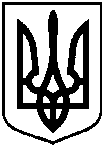  від                              2019   № Про встановлення тарифів на транспортні послуги з перевезення пасажирів на автобусних маршрутах загального користування,                       що працюють у звичайному режимі ТОВ «СНД-Автотранс»Міський голова О.М. Лисенко